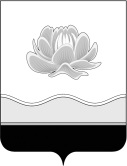 Российская ФедерацияКемеровская область - КузбассМысковский городской округСовет народных депутатов Мысковского городского округа(шестой созыв)Р Е Ш Е Н И Еот 18 мая 2022г. № 35-нО внесении изменений в решение Мысковского городского Совета народных депутатов от 23.12.2010 № 85-н «Об утверждении Положения о пенсии за выслугу лет лицам, работавшим в местных органах государственной власти и управления, общественных и политических организациях города Мыски»ПринятоСоветом народных депутатовМысковского городского округа17 мая 2022 годаВ соответствии с Законом Кемеровской области от 07.06.2008 № 51-ОЗ «О пенсии за выслугу лет лицам, работавшим в органах государственной власти и управления, общественных и политических организациях Кемеровской области», руководствуясь статьей 32 Устава Мысковского городского округа, Совет народных депутатов Мысковского городского округа р е ш и л:1. Внести в решение Мысковского городского Совета народных депутатов от 23.12.2010 № 85-н «Об утверждении Положения о пенсии за выслугу лет лицам, работавшим в местных органах государственной власти и управления, общественных и политических организациях города Мыски» (в редакции решений от 17.02.2011 № 6-н, от 22.03.2016 № 20-н) (далее - решения) следующие изменения:1.1. преамбулу решения изложить в следующей редакции:«В соответствии с Законом Кемеровской области от 07.06.2008 № 51-ОЗ «О пенсии за выслугу лет лицам, работавшим в органах государственной власти и управления, общественных и политических организациях Кемеровской области», руководствуясь статьей 32 Устава Мысковского городского округа, Совет народных депутатов Мысковского городского округа»;1.2. пункт 5 изложить в следующей редакции:«5. Контроль за исполнением настоящего решения возложить на комитет Совета народных депутатов Мысковского городского округа по  развитию местного самоуправления и безопасности, администрацию Мысковского городского округа.»;1.3. в Положение о пенсии за выслугу лет лицам, работавшим в местных органах государственной власти и управления, общественных и политических организациях Мысковского городского округа, утвержденное решением, внести следующие изменения:1.3.1. пункт 3 статьи 1 изложить в следующей редакции:«3. Пенсия не устанавливается лицам, получающим выплаты, предусмотренные пунктом 3 статьи 3 настоящего Положения.»;1.3.2. в пункте 2 статьи 2 после слова «системы,» дополнить словами «войсках национальной гвардии Российской Федерации,»;1.3.3. в статье 3:1.3.3.1. пункт 4 изложить в следующей редакции:«4. Лицам, имеющим право на пенсию по основаниям, предусмотренным настоящим Положением, и получающим пенсию, установленную Законом Кемеровской области «О пенсиях за выслугу лет лицам, замещавшим государственные должности Кемеровской области и должности государственной гражданской службы Кемеровской области», назначается и выплачивается либо пенсия в соответствии с настоящим Положением, либо пенсия в соответствии с Законом Кемеровской области «О пенсиях за выслугу лет лицам, замещавшим государственные должности Кемеровской области и должности государственной гражданской службы Кемеровской области» по выбору лица.Лицам, имеющим одновременно право на пенсию по основаниям, предусмотренным настоящим Положением, и получающим пенсию за выслугу лет (за исключением лиц, указанных в подпунктах 2, 6 и 7 пункта 1 статьи 4 Федерального закона «О государственном пенсионном обеспечении в Российской Федерации»), ежемесячное пожизненное содержание, ежемесячную доплату к пенсии (ежемесячное пожизненное содержание) или дополнительное (пожизненное) ежемесячное материальное обеспечение, доплату к пенсии лицам, замещавшим должности в органах государственной власти и управления Союза ССР и РСФСР, назначаемые и финансируемые за счет средств федерального бюджета в соответствии с федеральными законами, актами Президента Российской Федерации и Правительства Российской Федерации, а также пенсию за выслугу лет (ежемесячную доплату к пенсии, иные выплаты), устанавливаемую в соответствии с законодательством других субъектов Российской Федерации, актами органов местного самоуправления в связи с замещением государственных должностей других субъектов Российской Федерации, муниципальных должностей либо в связи с прохождением государственной гражданской службы других субъектов Российской Федерации, муниципальной службы, пенсия устанавливается в случае неназначения или отказа от получения указанных выплат.»;1.3.3.2. в подпункте 2 пункта 5 после слов «О страховых пенсиях», дополнить словами «суммы, полагающейся в связи с валоризацией пенсионных прав в соответствии с Федеральным законом «О трудовых пенсиях в Российской Федерации»,»;1.3.4. подпункт 3 пункта 2 статьи 4 изложить в следующей редакции:«3) с даты обращения в письменной форме получателя пенсии за ее перерасчетом с одновременным представлением документов, указанных в подпункте 4 пункта 5 статьи 3 настоящего Положения.»;1.3.5. в пункте 3 статьи 4-1 слова «может выплачиваться» заменить словом «выплачивается»;1.3.6. пункт 2 статьи 5 изложить в следующей редакции:«2. Лица, являющиеся получателями пенсии и выехавшие на постоянное место жительства за пределы Мысковского городского округа, обязаны представлять ежегодно в уполномоченный орган документ, подтверждающий факт нахождения его в живых, если иное не установлено администрацией Мысковского городского округа. Перечень документов, подтверждающих указанный факт, порядок и срок их представления в уполномоченный орган утверждаются администрацией Мысковского городского округа.»;1.3.7. в статье 6:1.3.7.1. подпункт 3 пункта 1 изложить в следующей редакции:«3) при непредставлении получателем пенсии документа, указанного в пункте 2 статьи 5 настоящего Положения, - с 1-го числа месяца, следующего за месяцем, в котором он должен представлять в уполномоченный орган документ, подтверждающий факт нахождения его в живых, если иное не установлено администрацией Мысковского городского округа;»;1.3.7.2. пункт 1 дополнить подпунктом 4 следующего содержания:«4) при возврате пенсии кредитной организацией на счет уполномоченного органа не по вине указанного органа, - с 1-го числа месяца, следующего за месяцем, в котором произошел возврат пенсии.»;1.3.7.3. абзац четвертый пункта 2 признать утратившим силу;1.3.7.4. дополнить пунктом 3 следующего содержания:«3. При восстановлении выплаты пенсии в соответствии с пунктом 2 настоящей статьи, суммы назначенной пенсии, не полученные получателем своевременно, выплачиваются за все прошлое время, но не более чем за год перед обращением за их получением. Суммы пенсии, не полученные своевременно по вине уполномоченного органа, выплачиваются за прошлое время без ограничения каким-либо сроком.»;1.3.8. в статье 7:1.3.8.1. подпункт 1 пункта 1 изложить в следующей редакции:«1) в случае смерти получателя пенсии, а также в случае вступления в силу решения суда об объявлении его умершим или о признании безвестно отсутствующим - с 1-го числа месяца, следующего за месяцем, в котором наступила смерть получателя пенсии либо вступило в силу решение суда об объявлении его умершим или о признании его безвестно отсутствующим;»;1.3.8.2. подпункт 1 пункта 2 изложить в следующей редакции:«1) в случае отмены решения суда об объявлении получателя пенсии умершим или о признании его безвестно отсутствующим - с 1-го числа месяца, следующего за месяцем, в котором вступило в силу соответствующее решение;»;1.3.8.3. абзац пятый пункта 2 признать утратившим силу;1.3.8.4. дополнить пунктом 3 следующего содержания:«3. Возобновление выплаты пенсии в соответствии с пунктом 2 настоящей статьи осуществляется в соответствии с установленным настоящим Положением. При этом суммы назначенной пенсии, не полученные получателем пенсии своевременно, выплачиваются за все прошлое время, но не более чем за год перед обращением за их получением. Суммы пенсии, не полученные своевременно по вине уполномоченного органа, выплачиваются за прошлое время без ограничения каким-либо сроком.»;1.3.9. пункт 1 статьи 11 признать утратившим силу.2. Настоящее решение направить главе Мысковского городского округа для подписания и опубликования (обнародования) в установленном порядке.3. Настоящее решение вступает в силу на следующий день после его официального опубликования (обнародования).4. Контроль за исполнением настоящего решения возложить на комитет Совета народных депутатов Мысковского городского округа по развитию местного самоуправления и безопасности.Председатель Совета народных депутатов                                               А.М.КульчицкийМысковского городского округа   Глава Мысковского городского округа			                        Е.В.Тимофеев